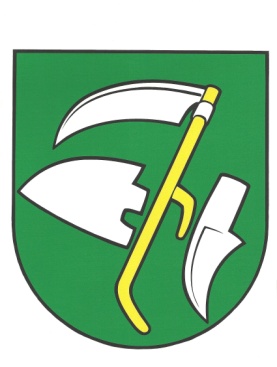 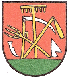 V Š E O B E C N E Z Á V Ä Z N É N A R I A D E N I E O B C E    D O L N É  M L A D O N I C E   Č . 7/ 2 0 2 2  o podmienkach umiestňovania volebných plagátovNávrh VZN č. 7/2022 Schválené  VZN  č. 7/2022 Obec Dolné Mladonice v rámci preneseného výkonu štátnej správy na základe článku 71 ods. 2 Ústavy Slovenskej republiky, § 6 ods. 2 zákona č. 369/1990 Zb. o obecnom zriadení a podľa § 16 zákona č. 181/2014 Z. z. o volebnej kampani vydáva totoVšeobecne záväzné nariadenie č. 7/2022  o podmienkach umiestňovania volebných plagátovČlánok 1Účel všeobecne záväzného nariadeniaTýmto všeobecne záväzným nariadením sa vyhradzujú miesta a ustanovujú podmienky na umiestňovanie volebných plagátov na verejných priestranstvách počas volebnej kampane pre voľby do Národnej rady Slovenskej republiky, voľby do Európskeho parlamentu, voľby do orgánov samosprávnych krajov a voľby do orgánov samosprávy obcí.Článok 2Umiestňovanie volebných plagátovNa umiestnenie volebných plagátov sú vyhradené tieto miesta:Informačná tabuľa pred obecným úradom,tabuľa pri autobusovej zastávkePlochy na vylepovanie reklamných plagátov nie sú rozdelené medzi jednotlivé kandidujúce subjekty.Volebné plagáty môže kandidujúci subjekt umiestňovať len na plochu, ktorá mu bola pridelená. Umiestňovanie plagátov si zabezpečuje kandidujúci subjekt na vlastné náklady. Pridelená plocha sa poskytuje kandidujúcim subjektom bezplatne.Ak kandidujúci subjekt nevyužije svoje právo na umiestnenie volebných plagátov na pridelenej ploche, táto mu napriek tomu ostáva pridelená až do konca volebnej kampane a nepodlieha prerozdeleniu medzi ostatné kandidujúce subjekty.Článok 3Záverečné ustanoveniaVšetky zmeny a doplnky tohto VZN podliehajú schváleniu obecného zastupiteľstva v Dolných Mladoniciach. Toto VZN bolo schválené uznesením obecného zastupiteľstva v Dolných Mladoniciach č. .....................  zo dňa  ......................... Toto VZN nadobúda platnosť dňom schválenia obecným zastupiteľstvom a účinnosť 15-tym dňom po vyvesení VZN na úradnej tabuli obce, t.j. dňa .............................V Dolných Mladoniciach dňa .......................   Adam Alakša   starosta obce V Š E O B E C N E Z Á V Ä Z N É N A R I A D E N I E O B C E    D O L N É  M L A D O N I C E   Č . 8/ 2 0 2 2  o podmienkach umiestňovania plagátov na území obceNávrh VZN č. 8/2022 Schválené  VZN  č. 8/2022 Obec Dolné Mladonice v rámci samostatnej pôsobnosti na základe článku 68 Ústavy Slovenskej republiky a podľa § 4 ods. 3 písm. g) a § 4 ods. 5 písm. a) bod 2 zákona č. 369/1990 Zb. o obecnom zriadení vydáva totoVšeobecne záväzné nariadenie č. 8/2022  o podmienkach umiestňovania plagátov na území obceČlánok 1Účel všeobecne záväzného nariadeniaTýmto všeobecne záväzným nariadením sa určujú podmienky umiestňovania rôznych papierových reklamných oznámení najmä krátkodobého charakteru v podobe plagátov (ďalej len „plagáty“) na budovy a iné objekty vo vlastníctve obce. Toto všeobecne záväzné nariadenie sa nevzťahuje na umiestňovanie volebných plagátov podľa zákona č. 181/2014 Z. z. o volebnej kampani.Článok 2Umiestňovanie plagátovPlagáty je možné umiestňovať len s predchádzajúcim súhlasom obce, ktorá zabezpečuje poriadok na určených výlepných miestach. Tými sú:informačná tabuľa pred obecným úradom,tabuľa pri autobusovej zastávkeUmiestnenie plagátu si výlepca zabezpečuje sám na vlastné náklady. Článok 3Záverečné ustanoveniaVšetky zmeny a doplnky tohto VZN podliehajú schváleniu obecného zastupiteľstva v Dolných Mladoniciach. Toto VZN bolo schválené uznesením obecného zastupiteľstva v Dolných Mladoniciach č. .....................  zo dňa  ......................... Toto VZN nadobúda platnosť dňom schválenia obecným zastupiteľstvom a účinnosť 15-tym dňom po vyvesení VZN na úradnej tabuli obce, t.j. dňa .............................V Dolných Mladoniciach dňa .......................   Adam Alakša   starosta obce Vyvesený na úradnej tabuli obce Zverejnený na webovej stránke obce Zvesený z úradnej tabule Na rokovaní Obecného zastupiteľstva v Dolných Mladoniciach uznesením č. Zverejnené na úradnej tabuli a webovej stránke obce Zvesené z úradnej tabule VZN nadobúda účinnosť Vyvesený na úradnej tabuli obce Zverejnený na webovej stránke obce Zvesený z úradnej tabule Na rokovaní Obecného zastupiteľstva v Dolných Mladoniciach uznesením č. Zverejnené na úradnej tabuli a webovej stránke obce Zvesené z úradnej tabule VZN nadobúda účinnosť 